PAKRUOJO JUOZO PAKALNIO MUZIKOS MOKYKLA NUO RUGSĖJO 1 D. STEIGIA BALETO BŪRELĮ.Kviečiami 5- 10 metų vaikai, su kuriais dirbs profesionalus choreografas, baleto šokėjas MARTYNAS KAVALIAUSKAS.Užsiėmimai vyks Pakruojo dvaro salėje šeštadieniais.Norintys lankyti baleto būrelį, kviečiami kreiptis į muzikos mokyklą (prof. S. Ušinsko g. 43) darbo valandomis arba telefonu 51260 arba 868219446.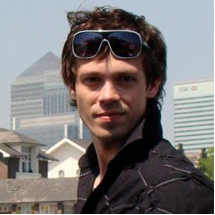 Baleto mokytojas Martynas Kavaliauskas